OBRAZAC POZIVA ZA ORGANIZACIJU VIŠEDNEVNE IZVANUČIONIČKE NASTAVENAPOMENA: U PONUDU JE MOGUĆE UVRSTITI KOMBINACIJU PRIJEVOZA S DRUGOM ŠKOLOM ZBOG MALOG BROJA UČENIKA.1. Prije potpisivanja ugovora za ponudu odabrani davatelj usluga dužan je dostaviti ili dati školi na uvid: a) Dokaz o registraciji (preslika izvatka iz sudskog ili obrtnog registra) iz kojeg je razvidno da je davatelj usluga registriran za obavljanje djelatnosti turističke agencije. b) Presliku rješenja nadležnog ureda državne uprave o ispunjavanju propisanih uvjeta za pružanje usluga turističke agencije – organiziranje paket-aranžmana, sklapanje ugovora i provedba ugovora o paket-aranžmanu, organizaciji izleta, sklapanje i provedba ugovora o izletu. 2. Mjesec dana prije realizacije ugovora odabrani davatelj usluga dužan je dostaviti ili dati školi na uvid: a) dokaz o osiguranju jamčevine (za višednevnu ekskurziju ili višednevnu terensku nastavu). b) dokaz o osiguranju od odgovornosti za štetu koju turistička agencija prouzroči neispunjenjem, djelomičnim ispunjenjem ili neurednim ispunjenjem obveza iz paket-aranžmana (preslika polica). Napomena: 1) Pristigle ponude trebaju sadržavati i u cijenu uključivati: a) prijevoz sudionika isključivo prijevoznim sredstvima koji udovoljavaju propisima b) osiguranje odgovornosti i jamčevine 2) Ponude trebaju biti : a) u skladu s propisima vezanim uz turističku djelatnost ili sukladno posebnim propisima b) razrađene po traženim točkama i s iskazanom ukupnom cijenom po učeniku. 3) U obzir će se uzimati ponude zaprimljene u poštanskome uredu ili osobno dostavljene na školsku ustanovu do navedenoga roka. 4) Školska ustanova ne smije mijenjati sadržaj obrasca poziva, već samo popunjavati prazne rubrike . Potencijalni davatelj usluga može dostaviti i prijedlog drugih pogodnosti ili sadržaja koje može ponuditi vezano uz objavljeni poziv, ako je to školska ustanova označila pod brojem 10. točke e) obrasca. U slučaju da isti iziskuje povećanje troškova po učeniku, potencijalni davatelj ih je dužan obrazložiti.Ponudu dostaviti u zatvorenoj omotnici s naznakom: „Javni poziv 02/2020 - ne otvaraj“ 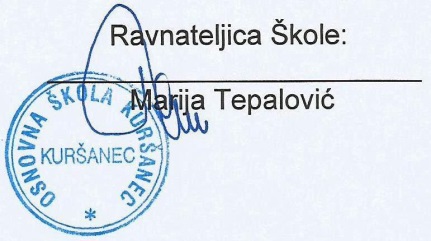  KLASA: 621-02/20-01/02URBROJ: 2109-33-01-20-1							.Broj poziva02/20201. Podaci o školi:Upisati tražene podatkeIme škole:OSNOVNA ŠKOLA KURŠANECAdresa:KURŠANEC, GLAVNA 15Mjesto:ČAKOVECPoštanski broj:400002. Korisnici usluge su učenici7.razreda3. Tip putovanja: Uz planirano upisati broj dana i noćenjaUz planirano upisati broj dana i noćenjaa) Škola u prirodi                                         dana                                  noćenjab) Višednevna terenska nastava5 dana4 noćenjac) Školska ekskurzija                                             dana                                     noćenjae) Posjetdananoćenja4. OdredišteOznačiti s X ili upisati ime državea) u Republici HrvatskojXb) u inozemstvu5. Planirano vrijeme realizacije(u predložena dva tjedna)Od 17. 09. do 21. 09. 2020.5. Planirano vrijeme realizacije(u predložena dva tjedna)Datum   Mjesec                 Datum    Mjesec     Godina6. Broj sudionikaUpisati brojUpisati broja) Predviđeni broj učenika 42,  s mogućnošću odstupanja za 5 učenika b) Predviđeni broj učitelja44c) Očekivani broj gratis ponuda117. Plan putaUpisati traženoMjesto polaskaOŠ KURŠANEC, Glavna 15, Kuršanec Usputna odredištaSMILJAN ( Memorijalni centar „Nikola Tesla”) , Krka, Split ( Tvrđava Klis, Arheološki muzej u Splitu i lokalitet Salona)Krajnji cilj putovanja Trogir i okolica8. Vrsta prijevoza Traženo označiti ili dopisati kombinacije s relacijamaa) Autobus koji udovoljava zakonskim propisima za prijevoz učenika Xb) Vlakc) Brodd) Zrakoplove) Kombinirani prijevoz9. SmještajOznačiti s X/upisati broj zvjezdica/dopisati (moguće označiti više smještajnih kapaciteta)a) Hostelb) HotelX (Hotel s **/***)c) Pansiond) Prehrana na bazi polupansiona e) Prehrana na bazi punoga pansiona X ( u objektu u kojem je i smještaj)d) Drugo10. U cijenu ponude uračunatiUpisati traženo ili označiti s XUlaznice zaNP  KRKA , MC Nikola Tesla, Tvrđava Klis, Arheološki muzej u Splitu i lokalitet Salonab. Sudjelovanje u radionicamac) Vodiča za razgled gradad) Drugi zahtjeviPrava na temelju članka 16.  Kolektivnoga ugovora za zaposlenike u osnovnoškolskim ustanovama (NN 47/18).e) Prijedlog dodatnih sadržaja koji mogu pridonijeti kvaliteti realizacije - stručna animacija učenika- medicinska sestra11. U cijenu uključiti i stavke putnog osiguranja od:Traženo označiti s X ili dopisatia) od posljedica nesretnoga slučaja i bolesti na putovanjuXb) zdravstvenog osiguranja za vrijeme puta i boravka u inozemstvu otkaza putovanjaXtroškova pomoći povratka u mjesto polazišta u slučaju nesreće i bolesti oštećenja i gubitka prtljage Rok dostave ponuda je  26. 02. 2020.        do 14,00    satiJavno otvaranje ponuda održat će se u Školi danaJavno otvaranje ponuda održat će se u Školi dana 6. 03. 2020.        u   13,00    sati